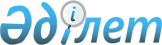 Об установлении дополнительных мер социальной защиты по организации и проведению "Молодежной практики"
					
			Утративший силу
			
			
		
					Постановление акимата Алматинской области от 12 апреля 2011 года N 67. Зарегистрировано Департаментом юстиции Алматинской области 25 апреля 2011 года за N 2071. Утратило силу - Постановлением акимата Алматинской области от 01 февраля 2012 года N 15      Сноска. Утратило силу - Постановлением акимата Алматинской области от 01.02.2012 N 15      Примечание РЦПИ:

      В тексте сохранена авторская орфография и пунктуация.       

В соответствии с подпунктом 2) пункта 1 и пунктом 2 статьи 5 Закона Республики Казахстан "О занятости населения", в целях реализации постановлений Правительства Республики Казахстан от 13 апреля 2010 года N 301 "Об утверждении Программы "Дорожная карта бизнеса 2020" и от 31 декабря 2010 года N 1520 "О внесении изменений и дополнений в некоторые решения Правительства Республики Казахстан" акимат Алматинской области ПОСТАНОВЛЯЕТ:



      1. Установить дополнительные меры социальной защиты по организации и проведению "Молодежной практики" согласно приложению.



      2. Контроль за исполнением настоящего постановления возложить на заместителя акима области Муканова С.М.



      3. Настоящее постановление вводится в действие по истечении десяти календарных дней после дня его первого официального опубликования.      Аким области                               С. Умбетов

Приложение

к постановлению акимата

Алматинской области

от 12 апреля 2011 года N 67

"Об установлении дополнительных

мер социальной защиты по

организации и проведению

"Молодежной практики" 

Об установлении дополнительных мер социальной защиты по

организации и проведению "Молодежной практики"      Настоящие дополнительные меры по социальной защите разработаны в соответствии со статьей 5 Закона Республики Казахстан "О занятости населения", постановления Правительства Республики Казахстан от 13 апреля 2010 года N 301 "Об утверждении Программы "Дорожная карта бизнеса 2020" (далее - Программа) и от 31 декабря 2010 года N 1520 "О внесении изменений и дополнений в некоторые решения Правительства Республики Казахстан", с целью расширения возможностей трудоустройства безработных граждан - выпускников учебных заведений начального, среднего и высшего профессионального образования и приобретения ими практического опыта, знаний, умений и навыков. 

1. Общие положения

      1. Дополнительные меры социальной защиты по организации и проведению "Молодежной практики" подразумевают под собой организацию работы районных (городских) отделов занятости и социальных программ (далее – Уполномоченный орган) с безработной молодежью от 18 до 29 лет (далее - Молодежная практика), окончившей учебные заведения начального, среднего и высшего профессионального образования (далее - Выпускники).



      2. Молодежная практика организуется и проводится на предприятиях, в учреждениях и организациях, находящихся на территории Алматинской области (далее именуемые – Работодатель).



      3. Уполномоченный орган определяет численность безработной молодежи для направления на Молодежную практику, учитывая ситуацию, сложившуюся на рынке труда. 

2. Организация Молодежной практики

      4. Уполномоченный орган организует проведение Молодежной практики совместно с местными исполнительными органами и другими организациями, заинтересованными в трудоустройстве молодежи по двум направлениям:



      1) в рамках выделенных республиканских целевых трансфертов областным бюджетам, бюджетам городов Астаны и Алматы на текущие расходы в рамках реализации "Поддержки частного предпринимательства в регионах в рамках Программы "Дорожная карта бизнеса 2020";



      2) в рамках финансирования региональных программ из местного бюджета.



      5. Механизм организации Молодежной практики в рамках выделенных республиканских целевых трансфертов областным бюджетам, бюджетам городов Астаны и Алматы на текущие расходы в рамках реализации "Поддержки частного предпринимательства в регионах в рамках Программы "Дорожная карта бизнеса 2020".



      6. Выпускники регистрируются в качестве безработного в Уполномоченном органе согласно порядку, установленному статьей 15 Закона Республики Казахстан "О занятости населения".



      7. Координатор Программы на местном уровне определяет потребность предприятий во временной рабочей силе и направляет ее в Уполномоченный орган.



      8. Уполномоченный орган в соответствии с представленной Координатором Программы на местном уровне потребностью направляет Выпускников с требуемой квалификацией на предложенные рабочие места.



      9. Механизм организации молодежной практики в рамках финансирования региональных программ из местного бюджета.



      10. Уполномоченный орган проводит работу по сбору информации о предприятиях, организациях и учреждениях, стабильных в финансово-экономическом отношении, имеющих перспективы дальнейшего развития, расширения производства и возможность принятия участников Молодежной практики.



      11. Уполномоченный орган информирует через средства массовой информации об основных условиях организации и проведения Молодежной практики, а также направляет уведомления организациям по результатам работы, указанной выше, с предложением об участии в Молодежной практике.



      12. Работодатель в течение трех календарных дней с момента получения уведомления, направляет ответ о согласии с указанием примерного числа принимаемых на практику Выпускников либо об отказе в участии.



      13. Уполномоченный орган направляет Выпускников с требуемой квалификацией на предложенные Работодателем рабочие места.



      14. Уполномоченный орган заключает с Работодателем, давшим согласие на прием Выпускников на Молодежную практику Соглашение. Соглашение должно предусматривать количество принимаемых на работу Выпускников, перечень профессий (специальностей), по которым Выпускники принимаются на работу.



      15. При организации Молодежной практики учитываются следующие основные критерии:



      1) численность безработной молодежи и ее доля в общей численности безработных, зарегистрированных в Уполномоченном органе;



      2) рост численности длительно безработных среди молодежи;



      3) отсутствие у безработной молодежи трудового стажа, навыков по полученной профессии, что снижает возможности ее трудоустройства.



      16. На основе обобщения и анализа собранной об организациях информации, Уполномоченный орган проводит подбор Выпускников для участия в Молодежной практике. При подборе кандидатов учитываются следующие критерии:



      1) кандидаты должны быть зарегистрированы в Уполномоченном органе в качестве безработных;



      2) кандидаты должны иметь профессиональное образование;



      3) кандидаты должны быть не старше 29 лет при условии, что со дня получения документа об образовании прошло не более 12 месяцев, за исключением случаев, когда выпускник не смог трудоустроится в указанный выше срок по независящим от него обстоятельствам (служба в рядах Вооруженных Сил, рождение ребенка, болезнь);



      4) на момент организации Молодежной практики по данным Уполномоченного органа отсутствует подходящая для них работа.



      17. Участие Выпускников в Молодежной практике допускается один раз в 12 месячный период с момента начала Молодежной практики и осуществляется в порядке очередности согласно дате регистрации в качестве безработного.



      18. Уполномоченный орган и выпускник, направляемый на молодежную практику, заключают двухсторонний договор о прохождении молодежной практики.



      19. Работодатель, который дал согласие на прием Выпускников на Молодежную практику принимает обязательство обеспечить получение выпускниками на Молодежной практике профессиональных знаний, умений и навыков в соответствии с профессией (специальностью) и заключает трудовой договор с Выпускником на срок не более шести месяцев в соответствии с трудовым законодательством. Работодатель включает в трудовой договор норму об оплате труда за счет бюджетных средств.



      20. Уполномоченный орган направляет к Работодателю Выпускников с направлением по установленной форме.



      21. Работодатель принимает решение о приеме Выпускника на Молодежную практику и заполняет отрывной талон направления, который в последующем передает в Уполномоченный орган.



      22. При принятии решения о приеме Выпускника на Молодежную практику, Работодатель издает приказ о приеме Выпускника на Молодежную практику на срок, не превышающий шести месяцев. Работодатель закрепляет за Выпускником квалифицированного специалиста - наставника.



      23. В течение трех рабочих дней со дня приема Выпускников на Молодежную практику, Работодатель направляет в Уполномоченный орган копию приказа о приеме на Молодежную практику. Работодатель ежемесячно до 25 числа представляет в Уполномоченный орган табель учета рабочего времени для оплаты труда выпускника на Молодежной практике.



      24. При расторжении договора с Выпускником по инициативе Работодателя, Работодатель информирует Уполномоченный орган в течение трех рабочих дней о принятом решении. Выпускник, при принятии решения о прекращении Молодежной практики, извещает об этом Работодателя и Уполномоченный орган в течение трех рабочих дней.



      25. По истечении срока договора Работодатель высылает в Уполномоченный орган копию приказа о приеме на работу Выпускников или копию приказа о завершении Молодежной практики с отзывом (рекомендацией) о ее прохождении.



      26. Выпускник, по решению Работодателя, до окончания срока прохождения Молодежной практики может быть трудоустроен на постоянное рабочее место. При этом Работодатель высылает в Уполномоченный орган копию приказа о приеме на работу Выпускника.



      27. Выпускник, который по окончании Молодежной практики не будет трудоустроен на постоянное (временное) место работы на данном или другом предприятии, продолжает состоять на учете в Уполномоченном органе в качестве безработного.



      28. На время прохождения Молодежной практики на Выпускника распространяется трудовое законодательство, законодательство о пенсионном обеспечении и социальном страховании Республики Казахстан.



      29. Выпускники в установленном законодательством порядке могут обжаловать решения, действия (бездействия) Уполномоченных органов в местных исполнительных органах, Управлении координации занятости и социальных программ Алматинской области или суде. 

3. Финансирование Молодежной практики

      30. Финансирование Молодежной практики осуществляется за счет бюджетных средств, согласно утвержденной смете расходов на текущий финансовый год.



      31. Оплата труда Выпускника при прохождении Молодежной практики производится Уполномоченным органом на основании приказа работодателя о принятии Выпускника на Молодежную практику и табель учета рабочего времени, за фактически отработанное время в размере, не превышающем средств на среднемесячную заработную плату, утвержденную сметой расходов на текущий финансовый год. В среднемесячную заработную плату входят обязательные пенсионные взносы и индивидуальный подоходный налог.



      32. Оплата труда Выпускников на Молодежной практике осуществляется Уполномоченным органом перечислением средств на их лицевые счета.
					© 2012. РГП на ПХВ «Институт законодательства и правовой информации Республики Казахстан» Министерства юстиции Республики Казахстан
				